678175, Мирнинский район,   п. Чернышевский ул. Каландарашвили 1 «А». Телефон 7-32-59, факс 7-20-89.  E-mail: adm-ok@mail.ru	П О С Т А Н О В Л Е Н И Е№ 2/1  «11»  01 2018г.О внесении  изменений в муниципальную целевую программу«Благоустройство территории МО «Поселок Чернышевский»на 2016-2018 гг.     В соответствии с Федеральным законом от 06.10.2003г. № 131-ФЗ «Об общих принципах организации местного самоуправления в Российской Федерации», Постановлением Главы МО «Поселок Чернышевский» от 30.12.2013г. № 88 «Об утверждении Порядка разработки, утверждения и реализации муниципальных целевых программ МО «Поселок Чернышевский» Мирнинского района Республики Саха (Якутия)» ПОСТАНОВЛЯЮ:Внести изменения в муниципальную целевую программу «Благоустройство территории МО «Поселок Чернышевский» на 2016г.-2018г. по следующим позициям:• в перечне мероприятий по благоустройству на 2018г. исключить содержание тротуаров, площадей ливневых стоков 532,00 тыс. рублей, добавить Зимнее содержание  тротуаров и площадей 229,22 тыс. рублей, а так же в графе бюджет  РС (Я)  по строке всего исключить  цифру 2 000,00 тыс. рублей, в графе местный бюджет   по строке всего заменить цифру на 1 709,41 тыс. рублей, в графе всего заменить цифру на 1 709,41 тыс. рублей.• в паспорте программы в разделе предварительный объем и источники финансирования программы в 2018г. исключить  строку за счет гос. бюджета РС (Я) -2 000 тыс. рублей, в 2018г. в строке за счет средств местного бюджета заменить цифру 1 330,43 тыс. рублей на цифру 1 709,41 тыс. рублей.Данное Постановление разместить на официальном сайте Администрации МО «Поселок Чернышевский» (алмазный –край.рф).Контроль за исполнением настоящего Постановления оставляю за собой. Глава МО«Поселок Чернышевский»                                                              М.В. ГончароваУтвержден  Постановлением                                                                   от «11» 01 2018  г. № 2/1Муниципальная целевая программа«Благоустройство территории МО «Поселок Чернышевский»» на 2016-2018 годы»Паспорт программыХарактеристика проблемы        Администрация МО «Поселок Чернышевский» ведет целенаправленную деятельность по благоустройству поселения, и разрабатывает методы и способы по решению вопросов благоустройства в частности муниципальной целевой программой «Благоустройство территории МО «Поселок Чернышевский» на 2016-2018г.г.». В течении предыдущих лет опыт работы показал необходимость комплексного подхода по решению вопросов благоустройства, тем самым является логическим продолжением выполненных работ и отражает в себе основные направления благоустройства до 2018г. Для решения задач по повышению уровня благоустройства поселка требуются финансовые средства.       Комплексность благоустройства территории представляет собой комплекс мероприятий, направленных на создание благоприятных условий жизни, и сводится к решению следующих видов работ:- создание условия массового отдыха жителей поселения и организация обустройства мест массового отдыха населения;- озеленение территории поселения;- благоустройство мест захоронения;- содержание и обслуживание наружных сетей уличного освещения;- повышение общего уровня благоустройства поселения и т.д..       На территории МО «Поселок Чернышевский» имеется место захоронения, которое нуждается в содержании и благоустройстве, а так же требуется ограждение данной территории, кроме того, на местах захоронения длительный период времени не осуществлялись работы по вырубке аварийных деревьев, что и является данной проблемой.      В целях привлечения молодого поколения, трудоустройство несовершеннолетних и безработных студентов планируется организовать стройотряды, которые обеспечат очистку территории МО «Поселок Чернышевский» и разные работы по благоустройству.     Большая проблема вызывает благоустройство и санитарное содержание дворовых территории, общий вид улиц.       Комплексное решение проблемы окажет положительный эффект на санитарно-эпидемиологическую обстановку и будет способствовать повышению уровня и комфортного проживания населения. Организация работ по вопросам улучшения благоустройств, должна осуществляться в соответствии с настоящей Программой. Основные цели и задачи      Для определения комплекса проблем, подлежащих программному решению проведен анализ, по результатам которых сформулированы цели и задачи направленные на осуществление данной Программы.       Основные цели программы это создание благоприятных условий жизни, формирование у жителей патриотического образования, привитие любви и уважения к своему поселку, к соблюдению частоты и порядка на территории МО «Поселка Чернышевский».       Одной из задач и является необходимость координировать взаимодействие между предприятиями, организациями и учреждениями при решении вопросов благоустройства поселка.3. Перечень программных мероприятий       Программа предусматривает ежегодное выполнение мероприятий направленных на комплексное благоустройство территории поселка, включающие организационные действия с указанием видов и объемов работ, источников финансирования, сроков выполнения и исполнителей работ.       Работы по благоустройству, озеленению и содержанию в надлежащем санитарном состоянии поселковых территории общего пользования требуют особый подход. Для решения этой проблемы необходимо, чтобы работы по озеленению выполнялись по утвержденному плану и активному участию в месячниках санитарной очистки всех жителей.        В программе учитывается комплексный подход  к решению задач, так же запланированы мероприятия по устройству внутриквартальных газонных ограждений и ограждений детских игровых площадок, содержание и обслуживание наружных сетей уличного освещения, обслуживание площадей, тротуаров, благоустройство мест захоронения, ремонт гравийных дорог, повышение общего уровня благоустройства поселения.   Привлечение жителей, организаций, предприятий, учреждений к участию в решении проблемы благоустройства поселка.      Одной из проблем благоустройства поселения является негативное отношение жителей к элементам благоустройства: засоряется территория поселения, разрушаются ограждения, создаются несанкционированные свалки мусора.      В течение 2016-2018 годов продолжить проведение различных мероприятий по благоустройству.      Проведение мероприятий призвано повышать культуру поведения жителей, прививать бережное отношение к элементам благоустройства, привлекать жителей, организации, предприятия и учреждения к участию в работах по благоустройству, санитарному и гигиеническому содержанию прилегающих территории.Система программных мероприятий, ресурсное обеспечение, перечень мероприятий с разбивкой по годам, источникам финансирования программы.      Основой программы является система взаимоуязвимых мероприятий согласованных по ресурсам, исполнителям и срокам осуществления.      Финансирование данных мероприятий осуществляется за счет средств местного и государственного бюджета.ОБЪЕМ ФИНАНСИРОВАНИЯ ПО БЛАГОУСТРОЙСТВУ ПО ГОДАММеханизм управления за реализацией программы       Администрация МО «Поселок Чернышевский» несет ответственность за реализацию программы, уточняет сроки реализации мероприятий программы и объемы их финансирования.       Администрация МО «Поселок Чернышевский» выполняет следующие основные задачи:- экономический анализ эффективности программных проектов и мероприятий программы;- подготовка предложений по составлению плана и текущих расходов на очередной период;- корректировка плана реализации программы по источникам и объемам финансирования и по перечню предлагаемых к реализации задач программы по результатам принятия местного бюджета и уточнения возможных объемов финансирования из других источников;      Мониторинг выполнения показателей программы и сбора оперативной отчетной информации, подготовки и предоставления в установленном порядке отчетов о ходе реализации программы.Мероприятия программы реализуется посредством заключения муниципальных контрактов и договоров возмездного оказания услуг.Оценка эффективности социально-экономических и экологических последствий от реализации программы       Прогнозируемые конечные результаты реализации программы предусматривают повышение уровня благоустройства территории поселения, улучшение санитарного содержания территории, экологической безопасности поселка.       В результате реализации программы ожидается создание условий, обеспечивающих комфортные условия для работы и отдыха населения на территории муниципального образования МО «Поселок Чернышевский».В результате реализации программы ожидается     Улучшение экологической обстановки и создание среды, комфортной для проживания жителей поселка. Совершенствование эстетического состояния территории, увеличение площади благоустроенных зеленых насаждений, а так же создание благоприятных условий для жителей МО «Поселок Чернышевский».Российская ФедерацияРеспублика Саха (Якутия)Мирнинский районАДМИНИСТРАЦИЯМУНИЦИПАЛЬНОГО ОБРАЗОВАНИЯ«Поселок Чернышевский»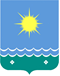  Россия Федерацията               Саха Өрөспүүбүлүкэтэ Мииринэй оройуона«Чернышевскай бөhүөлэгэ»МУНИЦИПАЛЬНАЙ ТЭРИЛЛИИДЬАhАЛТАТАНаименование программы Муниципальная целевая программа «Благоустройство территории МО «Поселок Чернышевский» на 2016- 2018 годы»  Основной разработчик программы МКУ «Управление жилищно-коммунального хозяйства» МО «Поселок Чернышевский»Исполнители основных мероприятий программы- Администрация МО «Поселок Чернышевский»;- МКУ «УЖКХ» «Поселок Чернышевский»;- Подрядные организации, индивидуальные предприниматели.Основные цели программы- улучшение состояния дорожного полотна автомобильных дорог общего пользования;- благоустройство территории населенных пунктов для обеспечения достойного и комфортного проживания населения, развитие социальной инфраструктур, отвечающей потребностям жителей поселения;- повышение инвестиционной и эстетической привлекательности поселения;- совершенствование организации и содержании мест захоронения;- повышение уровня летней занятости молодежи и детей, и обеспечение их достойности;- выработка и реализация комплексного подхода благоустройства территории поселения;- формирование у жителей патриотического образования, привитие любви и уважения к своему поселку, к соблюдению чистоты и порядка на территории.Основные задачи программы- обеспечение чистоты, порядка и благоустройства на территории МО «Поселок Чернышевский»- улучшение санитарного состояния территории поселка;- озеленение территории, приусадебных участков;- снос ветхих и аварийных строений;- содержание и обслуживание наружных сетей уличного освещения территории поселка, установка новых энергосберегающих фонарей;- ремонт и содержание детских дворовых площадок;- содержание и обслуживание  площадей, выполнение ремонтно-реставрационных работ;- благоустройство мест захоронения;- ремонт гравийных дорог;- организация поселковых субботников санитарной очистки  территорий МО «Поселок Чернышевский» с участием организаций всех форм собственности;- повышение общего уровня благоустройства поселения.Сроки реализации программы2016-2018 годыПредварительный объем и источники финансирования программыОбщий объем финансирование программы на 2016 – 2018г.г. составляет 17 674,99 тыс. рублей. - в 2016 году: - за счет гос. бюджета РС(Я) – 2 697,91 тыс. рублей;- за счет средств МО района – 7 053,33 тыс. рублей;- за счет средств местного бюджета – 696,00 тыс. рублей.- в 2017 году:- за счет гос. бюджета РС(Я) – 2 000,00 тыс. рублей;- за счет средств местного бюджета –  1 294,02 тыс. рублей.- в 2018 году:- за счет средств местного бюджета – 1 709,41 тыс. рублей.Ожидаемые конечные результаты реализации программы- изменение внешнего вида поселка и территории общего пользования;- озеленение путем посадки деревьев, кустарников и цветов;- благоустройство и улучшение состояния территории мест захоронения;- обустройство детских и спортивных площадок;- качественное содержание дорого муниципального образования;- улучшение качества жизни и отдыха жителей поселка, создание благоприятных условий обеспечивающих возможность комфортного проживания на территории МО «Поселка Чернышевский».Система организации контроля над исполнением программыКонтроль за ходом реализации Программы осуществляет Администрация МО «Поселок Чернышевский» в соответствии с её полномочиями, установленными федеральными и республиканским законодательством.№ п/пПеречень мероприятий по благоустройствуПлан финансирование, тыс. рус.План финансирование, тыс. рус.План финансирование, тыс. рус.План финансирование, тыс. рус.№ п/пПеречень мероприятий по благоустройствуВСЕГОБюджет РС(Я)Бюжет районаМестный бюджетПеречень мероприятий в 2016 г.Перечень мероприятий в 2016 г.Перечень мероприятий в 2016 г.Перечень мероприятий в 2016 г.Перечень мероприятий в 2016 г.Перечень мероприятий в 2016 г.1Устройство клумб газонов60,0060,00--2Ограждение мест захоронений500,00500,00--3Содержание металлических ограждений в надлежащем порядке200,00200,00--4Содержание детских площадок, ремонт спортивных площадок, установка запрещающих знаков (курение запрещено)374,80374,80--5Содержание и обслуживание уличного освещения300,00--300,006Содержание и обслуживание площадей, тротуаров, ливневых стоков465,20465,20--7Расчистка территории кладбища от деревьев и кустарников300,00300,008Удаление сухостойных, больных и аварийных деревьев; обрезка (вырубка) деревьев и кустарников100,00100,00--9Устройство новой линии уличного освещения1000,00-1000,00-10Обслуживание и содержание мест захоронения396,00--396,0011Ремонт и покраска фасадов зданий МКД3023,91-3023,91-12Ремонт въездной стеллы с благоустройством прилегающей территории 697,91697,91--13Ремонт центральной площади449,78449,7814Благоустройство территории мест захоронения350,00-350,00-15Ремонт площади Победы952,38-952,38-16Устройство тротуара ул. Каландарашвили731,29-731,29-17Ремонт съездов по ул.Космонавтов545,97-545,97-ВСЕГО:10447,242697,917053,33696,00Перечень мероприятий в 2017 г.Перечень мероприятий в 2017 г.Перечень мероприятий в 2017 г.Перечень мероприятий в 2017 г.Перечень мероприятий в 2017 г.Перечень мероприятий в 2017 г.1Содержание тротуаров, площадей, ливневых стоков490,77490,77--Содержание дорог местного значения156,70156,70--2Содержание мест захоронений409,50200,00-209,503Устройство металлического ограждения территории КОЦ «Поселка Чернышевский»180,00180,00--4Установка опор уличного освещения289,50289,50--5Устройство детской игровой площадки506,77506,77--6Удаление сухостойных, больных и аварийных деревьев; обрезка (вырубка) деревьев и кустарников100,00100,00--7Озеленение площадей76,2676,26--8Изготовление и установка информационных табличек: правила эксплуатации детской игровой площадки, запрещающие знаки (курение запрещено)10,50--10,509Содержание и обслуживание уличного освещения1074,021074,02ВСЕГО:3294,022000,000,001294,02Перечень мероприятий в 2018 г.Перечень мероприятий в 2018 г.Перечень мероприятий в 2018 г.Перечень мероприятий в 2018 г.Перечень мероприятий в 2018 г.Перечень мероприятий в 2018 г.1Зимнее содержание тротуаров и площадей229,22--229,222Установка опор уличного освещения----3Содержание мест захоронений384,39--384,394Приобретение и установка урн----5Приобретение и установка уличных знаков----6Приобретение и установка табличек с объявлением о сносе дома----7Содержание и обслуживание уличного освещения240,00--240,008Озеленение площадей----9Содержание и ремонт детских и спортивных площадок----10Ликвидация несанкционированных свалок----11Содержание металлических ограждений в надлежащем виде----13Содержание и обслуживание уличного освещения (коммунальные услуги)855,80--855,80ВСЕГО:1 709,41--1 709,41